    UNIVERSIDAD NACIONAL DE CHIMBORAZO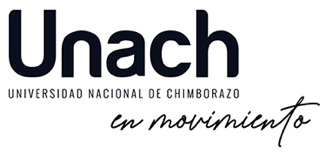 COMPETENCIAS LINGÜÍSTICASHORARIOS DE INGLÉS EN LA FACULTAD DE CIENCIAS DE LA EDUCACIÓN, HUMANAS Y TECNOLOGÍASCÓDIGO DE INSCRIPCIÓN: 2Ejemplo: 2A2  (Segundo nivel, paralelo A, el 2 al final significa que corresponde a la Facultad de Educación.)PERIODO ACADÉMICO: MAYO A SEPTIEMBRE 2021INFORMACIÓN IMPORTANTE:Usar una computadora personal. (no realizar la inscripción por medio de teléfono celular, pues no se garantiza que el trámite sea realizado exitosamente).Imprimir la inscripción y presentar en el primer día de clase al respectivo docente.En caso de segunda inscripción en un mismo nivel, se debe imprimir el pago de segunda inscripción y cancelar en el Dpto. Financiero para legalizar la inscripción.PRIMER NIVELCURSO INGLÉS:	1A2AULAS: E100, E102				CAMPUS: La Dolorosa, bloque E.CURSO INGLÉS:	1B2AULAS: E200				CAMPUS: La Dolorosa, Bloque E.CURSO INGLÉS:	1C2AULA: B304					CAMPUS: La Dolorosa, bloque B.CURSO INGLÉS:	1D2AULA: B304					CAMPUS: La Dolorosa bloque B.CURSO INGLÉS:	1E2AULA: B301					CAMPUS: La Dolorosa bloque B.CURSO INGLÉS:	1F2AULA:  B104 - B301				CAMPUS: La Dolorosa, bloque B.CURSO INGLÉS:	1G2AULA: B303 - B104				CAMPUS: La Dolorosa, bloque B.CURSO INGLÉS:	1H2AULA: A300					CAMPUS: La Dolorosa, bloque ACURSO INGLÉS:	1I2AULA: F105					CAMPUS: La Dolorosa, bloque F.CURSO INGLÉS:	1J2AULA: F105					CAMPUS: La Dolorosa, bloque F.CURSO INGLÉS:	1K2AULA: B303, A100				CAMPUS: La Dolorosa, bloque B y bloque A.SEGUNDO NIVELCURSO INGLÉS:	2A2AULA: B203					CAMPUS: La Dolorosa, bloque B.CURSO INGLÉS:	2B2AULA: G101- B203				CAMPUS: La Dolorosa, bloque BCURSO INGLÉS:	2C2AULA: B104, D200, D201			CAMPUS: La Dolorosa, bloques B, D.CURSO INGLÉS:	2D2AULA: D200, D200, E102 			CAMPUS: La Dolorosa, bloques D, E.CURSO INGLÉS:      2E2AULA: B103 - E101				CAMPUS: La Dolorosa, bloques B y E.CURSO INGLÉS:	2F2AULA: B103 - E101				CAMPUS: La Dolorosa, bloques B y E.CURSO INGLÉS:	2G2AULA: B303					CAMPUS: La Dolorosa, bloque B.CURSO INGLÉS:	2H2AULA: B303					CAMPUS: La Dolorosa, bloque .CURSO INGLÉS:	2I2AULA: A302					CAMPUS: La Dolorosa, bloque A.CURSO INGLÉS:	2J2AULA: B100					CAMPUS: La Dolorosa, bloque B.CURSO INGLÉS:	2K2AULA: A103, E102, F105			CAMPUS: La Dolorosa, bloques A, E, F.TERCER NIVEL INGLÉSCURSO INGLÉS:	3A2AULA: E200 –C201 – D202		CAMPUS: La Dolorosa, bloque E, bloque D bloque C.CURSO INGLÉS:	3B2AULA: E200			CAMPUS: La Dolorosa, bloque E.CURSO INGLÉS:	3C2AULA:	B203			CAMPUS: La Dolorosa, bloque B.CURSO INGLÉS:	3D2AULA: B203				CAMPUS: La Dolorosa, bloque B.CURSO INGLÉS:	3E2AULA: 	B301		CAMPUS: La Dolorosa, bloque B.CURSO INGLÉS:	3F2AULA: B301, B103			CAMPUS: La Dolorosa, bloque B.CURSO INGLÉS:	3G2AULA: Lab CCL			CAMPUS: La Dolorosa, bloque A. (2do piso)CURSO INGLÉS:	3H2AULA: Lab CCL			CAMPUS: La Dolorosa, bloque A (2do piso).CURSO INGLÉS:	3I2AULA: B300,A100			CAMPUS: La Dolorosa, bloque A y bloque B.CURSO INGLÉS:	 3J2AULA: B304, B103			CAMPUS: La Dolorosa, bloque B.CUARTO NIVEL INGLÉSCURSO INGLÉS:	 4A2AULA: F403			CAMPUS: La Dolorosa, bloque F.CURSO INGLÉS:	 4B2AULA: B103			CAMPUS: La Dolorosa, bloque B.CURSO INGLÉS:	 4C2AULA: B103			CAMPUS: La Dolorosa, bloque B.CURSO INGLÉS:	4D2AULA:B301, D200, D201		CAMPUS: La Dolorosa, bloque B, D.CURSO INGLÉS:	4E2AULA: A103, C200			CAMPUS: La Dolorosa, bloques A, C.CURSO INGLÉS:	 4F2AULA: A302			CAMPUS: La Dolorosa, bloque A.CURSO INGLÉS:	4G2AULA: B100				CAMPUS: La Dolorosa, bloque B.CURSO INGLÉS:	4H2AULA: Lab CCL			CAMPUS: La Dolorosa, bloque A. (2do piso)CURSO INGLÉS:	4I2AULA: B304			CAMPUS: La Dolorosa, bloque B.CURSO INGLÉS:	4J2AULA: B304			CAMPUS: La Dolorosa, bloque B.QUINTO NIVEL INGLÉSCURSO INGLÉS:	5A2AULA: Lab C202	CAMPUS: La Dolorosa, Edificio de Psicología Educativa-2do piso, bloque C.CURSO INGLÉS:	5B2AULA: Lab CCL		CAMPUS: La Dolorosa, bloque A.CURSO INGLÉS:	5C2AULA: Lab CCL		CAMPUS: La Dolorosa, bloque A.CURSO INGLÉS:	5D2AULA:	B204, F105		CAMPUS: La Dolorosa, bloque B, F.CURSO INGLÉS:	5E2AULA: B201, B204		CAMPUS: La Dolorosa, bloque B.CURSO INGLÉS:	5F2AULA: A305, B204			CAMPUS: La Dolorosa, bloque A y B.CURSO INGLÉS:	5G2AULA: B103			CAMPUS: La Dolorosa, bloque F.CURSO INGLÉS:	5H2AULA: B103			CAMPUS: La Dolorosa, bloque B.SEXTO NIVEL INGLÉSCURSO INGLÉS:	6A2AULA: Lab C202	CAMPUS: La Dolorosa, Edificio de Psicología Educativa-2do piso, bloque C.CURSO INGLÉS:	6B2AULA: Lab C202	CAMPUS: La Dolorosa, Edificio de Psicología Educativa-2do piso, bloque C.CURSO INGLÉS:	6C2AULA: Lab CCL		CAMPUS: La Dolorosa, bloque A.CURSO INGLÉS:	6D2AULA: A103, E200, F104		CAMPUS: La Dolorosa, bloques A, E, F.CURSO INGLÉS:	6E2AULA: F401		CAMPUS: La Dolorosa, bloque F.CURSO INGLÉS:	6F2AULA: B100		CAMPUS: La Dolorosa, bloque B.CURSO INGLÉS:	6G2AULA: B100		CAMPUS: La Dolorosa, bloque B.CURSO INGLÉS:	6H2AULA: B100		CAMPUS: La Dolorosa, bloque B.Riobamba, abril de 2021Mgs. Myriam Trujillo.DELEGADA DE CCL-CEHTHORALUNESMARTESMIÉRCOLESJUEVESVIERNES15:00-17:001A2 (E102)1A2 (E100)1A2 (E100)HORALUNESMARTESMIÉRCOLESJUEVESVIERNES15:00-17:0017:00-19:001B2 E(E200)1B2 E(E200)19:00-21:001B2 E(E200)HORALUNESMARTESMIÉRCOLESJUEVESVIERNES15:00-17:001C2 (B304)1C2 (B304)1C2 (B304)HORALUNESMARTESMIÉRCOLESJUEVESVIERNES15:00-17:001D2 (B304)1D2 (B304)17:00-19:001D2 (B304)HORALUNESMARTESMIÉRCOLESJUEVESVIERNES15:00-17:001E2 (B301)1E2 (B301)1E2 (B301)17:00-19:00HORALUNESMARTESMIÉRCOLESJUEVESVIERNES15:00-17:001F2 (B104)1F2 (B104)17:00-19:001F2 (B301)HORALUNESMARTESMIÉRCOLESJUEVESVIERNES15:00-17:0017:00-19:001G2 (B303)1G2 (B104)19:00-21:001G2 (B303)HORALUNESMARTESMIÉRCOLESJUEVESVIERNES15:00-17:001H2 (A300)1H2 (A300)17:00-19:0019:00-21:001H2 (A300)HORALUNESMARTESMIÉRCOLESJUEVESVIERNES15:00-17:001I2 (F105)17:00-19:001I2 (F105)1I2 (F105)19:00-21:00HORALUNESMARTESMIÉRCOLESJUEVESVIERNES15:00-17:001J2 (F105)1J2 (F105)17:00-19:001J2 (F105)19:00-21:00HORALUNESMARTESMIÉRCOLESJUEVESVIERNES15:00-17:0017:00-19:001K2 (A100)1K2 (A100)1K2 (B303)HORALUNESMARTESMIÉRCOLESJUEVESVIERNES15:00-17:0017:00-19:002A2 (B203)2A2 (B203)2A2 (B203)HORALUNESMARTESMIÉRCOLESJUEVESVIERNES15:00-17:002B2 (B203)2B2 (B203)2B2 (B203)HORALUNESMARTESMIÉRCOLESJUEVESVIERNES15:00-17:002C2 (D201)17:00-19:002C2 (B104)2C2 (D200)HORALUNESMARTESMIÉRCOLESJUEVESVIERNES15:00-17:002D2 (D200)2D2 (E102)17:00-19:002D2 (D201)HORALUNESMARTESMIÉRCOLESJUEVESVIERNES17:00-19:002E2 (B103)2E2 (E101)2E2 (B103)HORALUNESMARTESMIÉRCOLESJUEVESVIERNES17:00-19:002F2 (E101)2F2 (B103)19:00-21:002F2 (B103)HORALUNESMARTESMIÉRCOLESJUEVESVIERNES15:00-17:002G2 (B303)2G2 (B303)17:00-19:002G2 (B303)HORALUNESMARTESMIÉRCOLESJUEVESVIERNES17:00-19:002H2 (B303)19:00-21:002H2 (B303)2H2 (B303)HORALUNESMARTESMIÉRCOLESJUEVESVIERNES08:00:10:002I2 (A302)2I2 (A302)10:00-12:002I2 (A302)HORALUNESMARTESMIÉRCOLESJUEVESVIERNES15:00-17:002J2 (B100)2J2 (B100)2J2 (B100)17:00-19:0019:00-21:00HORALUNESMARTESMIÉRCOLESJUEVESVIERNES15:00-17:002K2 (A103)2K2 (E102)17:00-19:002K2 (F105)HORALUNESMARTESMIÉRCOLESJUEVESVIERNES15:00-17:003A2 (D202)17:00-19:003A2 (E200)19:00-21:003A2 (C201)HORALUNESMARTESMIÉRCOLESJUEVESVIERNES15:00-17:003B2 (E200)17:00-19:003B2 (E200)19:00-21:003B2 (E200)HORALUNESMARTESMIÉRCOLESJUEVESVIERNES19:00-21:003C2 (B203)3C2 (B203)3C2 (B203)HORALUNESMARTESMIÉRCOLESJUEVESVIERNES15:00-17:003D2 (B203)3D2 (B203)17:00-19:003D2 (B203)19:00-21:00HORALUNESMARTESMIÉRCOLESJUEVESVIERNES17:00-19:003E2 (B301)19:00-21:003E2 (B301)3E2 (B301)HORALUNESMARTESMIÉRCOLESJUEVESVIERNES17:00-19:003F2 (B301)3F2 (B103)3F2 (B301)HORALUNESMARTESMIÉRC.JUEVESVIERNES15:00-17:003G2 (L CCL)3G2 (L CCL)3G2 (L CCL)HORALUNESMARTESMIÉRCOLESJUEVESVIERNES15:00-17:003H2 (L CCL)3H2 (L CCL)17:00-19:003H2 (L CCL)19:00-21:00HORALUNESMARTESMIÉRCOLESJUEVESVIERNES17:00-19:003I2 (A100)19:00-21:003I2 (B103)3I2 (B103)HORALUNESMARTESMIÉRCOLESJUEVESVIERNES19:00-21:003J2 (B304)3J2 (B103)3J2 (B103)HORALUNESMARTESMIÉRCOLESJUEVESVIERNES09:00-11:004A2 (F403)4A2 (F403)4A2 (F403)HORALUNESMARTESMIÉRCOLESJUEVESVIERNES10:00-12:004B2 (B103)4B2 (B103)4B2 (B103)HORALUNESMARTESMIÉRCOLESJUEVESVIERNES15:00-17:004C2 (B103)4C2 (B103)17:00-19:004C2 (B103)HORALUNESMARTESMIÉRCOLESJUEVESVIERNES15:00-17:004D2 (B301)17:00-19:004D2 (D201)19:00-21:004D2 (D200)HORALUNESMARTESMIÉRCOLESJUEVESVIERNES9:00-11:004E2 (A103)11:00-13:004E2 (C200)4E2 (C200)HORALUNESMARTESMIÉRCOLESJUEVESVIERNES08:00-10:004F2 (A302)4F2 (A302)4F2 (A302)HORALUNESMARTESMIÉRCOLESJUEVESVIERNES08:00-11:0015:00-17:004G2 (B100)17:00-19:004G2 (B100)4G2 (B100)HORALUNESMARTESMIÉRCOLESJUEVESVIERNES17:00-19:004H2 (Lab CCL)4H2 (Lab CCL)4H2 (Lab CCL)HORALUNESMARTESMIÉRCOLESJUEVESVIERNES17:00-19:004I2 (B304)4I2 (B304)4I2 (B304)HORALUNESMARTESMIÉRCOLESJUEVESVIERNES17:00-19:004J2 (B304)19:00-21:004J2 (B304)4J2 (B304)HORALUNESMARTESMIÉRCOLESJUEVESVIERNES07:00-09:005A2 (L C202)5A2 (L C202)5A2 (L C202)HORALUNESMARTESMIÉRCOLESJUEVESVIERNES08:00-10:005B2 (L CCL)5B2 (L CCL)09:00-11:005B2 (L CCL)HORALUNESMARTESMIÉRCOLESJUEVESVIERNES08:00-10:005C2 (L CCL)10:00-12:005C2 (L CCL)11:00-13:005C2 (L CCL)HORALUNESMARTESMIÉRCOLESJUEVESVIERNES11:00-13:005D2 ( F105)5D2 ( B204)5D2 ( B204)HORALUNESMARTESMIÉRCOLESJUEVESVIERNES9:00-11:005E2 (B204)10:00-12:005E2 (B204)11:00-13:005E2 (B201)HORALUNESMARTESMIÉRCOLESJUEVESVIERNES10:00-12:005F2 (B204)5F2 (A305)5F2 (A305)19:00-21:00HORALUNESMARTESMIÉRCOLESJUEVESVIERNES8:00-10:005G2 (B103)5G2 (B103)5G2 (B103)HORALUNESMARTESMIÉRCOLESJUEVESVIERNES8:00-10:005H2 (B103)9:00-11:005H2 (B103)10:00-12:005H2 (B103)HORALUNESMARTESMIÉRCOLESJUEVESVIERNES07:00-09:006A2 (L C202)6A2 (L C202)09:00-11:006A2 (L C202)HORALUNESMARTESMIÉRCOLESJUEVESVIERNES09:00-11:006B2 (L C202)6B2 (L C202)6B2 (L C202)HORALUNESMARTESMIÉRCOLESJUEVESVIERNES07:00-09:006C2 (L CCL)10:00-12:006C2 (L CCL)6C2 (L CCL)HORALUNESMARTESMIÉRCOLESJUEVESVIERNES7:00-9:006D2 (A103)9:00-11:006D2 (F104)6D2 (E200)HORALUNESMARTESMIÉRCOLESJUEVESVIERNES07:00-09:006E2 (F401)6E2 (F401)6E2 (F401)HORALUNESMARTESMIÉRCOLESJUEVESVIERNES17:00-19:006F2 (B100)6F2 (B100)6F2 (B100)HORALUNESMARTESMIÉRCOLESJUEVESVIERNES15:00-17:006G2 (B103)6G2 (B103)17:00-19:006G2 (B103)HORALUNESMARTESMIÉRCOLESJUEVESVIERNES8:00-10:006H2 (A305)6H2 (A305)6H2 (A305)